January 2021 Big Book Weekend Schedule Big Book Weekend Zoom ID: 284 187 0571Friday January 1ST: 6PM - 8:30PM PST 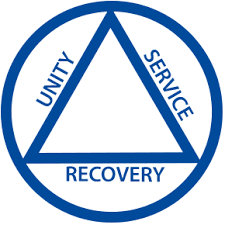 Chairperson Opening Prayer and AnnouncementsSpeaker/Facilitators David N. & Greg S. Share Their Personal Stories & Step One ExperienceSaturday January 2ND: 9AM - 5PM PST Steps 2-7 9am - 9:50am: Step 2 with Q & A 10am – 10:50am: Step 3 with Q & A 11am – 11:50am Step 4 with Q & ALunch: 12pm – 1pm 1pm – 1:50pm  Step 5 with Q & A2pm – 2:50pm Steps 6 & 7 with Q & A3pm – 3:50pm Steps 8 & 9 with Q & A4pm – 4:50pm Reviewing Steps 2-9 Sharing Personal ExperiencesSunday January 3RD: 10am - 3pm PST10am – 10:50am: Step 10 with Q & A 11:00am – 11:50am: Step 11 with Q & A Lunch 12pm - 1pm 1pm - 2pm: Step 12 with Q & A2pm – 2:15pm:  Chairperson Announcements & Closing Prayer